JOVENES SANTANDERISTAS GRADO 1001:Reciban un esperanzador saludo.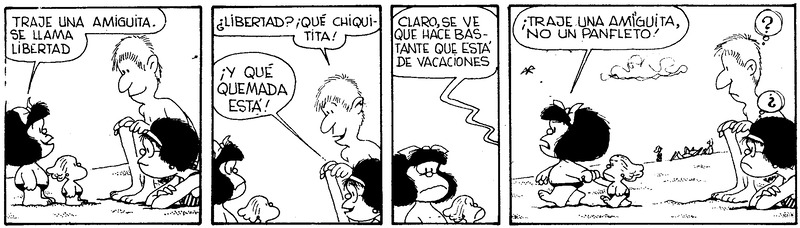 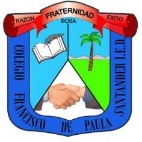 FRANCISCO DE PAULA SANTANDER –IED-“Hacia una formación humanística, integral y dinámica para el siglo XXI”Mgtr. LUZ ADIELA PAEZ DIAZESPAÑOL GRADO 1001 JT“APRENDIENDO EN CASA”“La única diferencia entre un buen y un mal día es tu actitud”Anónimo NEOCLASICISMO NEOCLASICISMO NEOCLASICISMOGRADO: 1001PUBLICACION DE LA ACTIVIDAD: Mayo 29PUBLICACION DE LA ACTIVIDAD: Mayo 29SEMANA DEL 8 al 12 de junioOBJETIVOS DE LAS ACTIVIDADESACTIVIDADES Y ENTREGA EVALUACIONACTIVIDADES Y ENTREGA Aplicar de manera autónoma los conocimientos sobre la lengua y la norma lingüística para la comprensión y expresión eficaz de textos orales y escritos.Reconocer la importancia del Neoclasicismo.Identificar los rasgos que definen al Neoclasicismo.Identificar los representantes del Neoclasicismo y la literatura gauchesca..FECHA DE ENTREGA:LUNES 9 DE JUNIO:Entrega de la actividad del plan lector “EL LAZARILLO DE TORMES”.LOS TRES PRIMERO TRATADOSEnviar evidencia de lo realizado: al correo profeluzadiela@gmail.com o al grupo de Edmodo.ENTREGA DE LA GUIA SOLUCIONADA:DESDE EL LUNES 9 AL JUEVES 11 DE JUNIO.Enviar evidencia de lo realizado: al correo profeluzadiela@gmail.com o al grupo de Edmodo.Usted en su cuaderno de español, pegara la guía o la copiara como mejor considere.Y, resolverá las actividades, en solución, teniendo en cuenta:PresentaciónOrganizaciónCalidad del contenidoRealización total de las actividadesEVALUACION: 11 DE JUNIO.